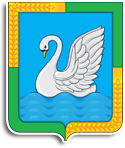 КУРГАНСКАЯ ОБЛАСТЬЛЕБЯЖЬЕВСКИЙ МУНИЦИПАЛЬНЫЙ ОКРУГДУМА ЛЕБЯЖЬЕВСКОГО МУНИЦИПАЛЬНОГО ОКРУГАРЕШЕНИЕот 23 декабря  2021 года № 201       р. п. ЛебяжьеО внесении изменений в  решение Елошанской сельской Думы                                                                                                             от  28 декабря 2020 года № 83 «О бюджете Елошанского сельсовета на 2021 год  и на плановый период 2022 и 2023 годов»                  В соответствии   с  Федеральным    законом  от   6 октября 2003 года  № 131 ФЗ «Об     общих   принципах   организации   местного   самоуправления   в  Российской Федерации», с   Законом   Курганской   области  от  30  ноября   2020  года   № 107  «О   преобразовании муниципальных    образований   путем   объединения   всех   поселений, входящих в состав     Лебяжьевского   района   Курганской   области,  во   вновь   образованное   муниципальное     образование - Лебяжьевский   муниципальный   округ   Курганской   области   и   внесении     изменений       в       некоторые      законы      Курганской     области»,      решением     Думы      Лебяжьевского муниципального округа от 22.04.2021 года № 21 «О правопреемственности     органов     местного     самоуправления    Лебяжьевского     муниципального    округа»,   со      статьей   25   Устава Лебяжьевского  муниципального округа   Курганской   области   Дума     Лебяжьевского муниципального округа     РЕШИЛА:1. Внести в решение  Елошанской сельской Думы от 28 декабря 2020 года № 83 «О бюджете Елошанского сельсовета на 2021 год и на плановый период 2022 и 2023 годов» следующие изменения:1) подпункт 1 пункта 1 изложить в следующей редакции:       «1) общий объем доходов бюджета Елошанского сельсовета в сумме 3735,60760 тыс. рублей, в том числе:            а) объем налоговых и неналоговых доходов в сумме 1288,51186 тыс. рублей;            б) объем безвозмездных поступлений в сумме 2447,09574 тыс. рублей, в том числе:    объем безвозмездных поступлений от других бюджетов бюджетной системы Российской Федерации в сумме 2447,09574 тыс. рублей, из них:           дотации   бюджетам   бюджетной системы Российской Федерации в сумме 2395,401 тыс. рублей;       субсидии бюджетам бюджетной системы Российской Федерации (межбюджетные субсидии) в сумме 0,00 тыс. рублей;          субвенции бюджетам бюджетной системы Российской Федерации в сумме 36,69474 тыс. рублей;            иные межбюджетные трансферты в сумме 15,00 тыс. рублей;объем безвозмездных поступлений от государственных (муниципальных) организаций в сумме 0 тыс. рублей;объем прочих безвозмездных поступлений в сумме 0,00 тыс. рублей;»;2) подпункт 2 пункта 1 изложить в следующей редакции: «2) общий объем расходов  бюджета Елошанского сельсовета в сумме 3957,60760 тыс. рублей;»;3) подпункт 3 пункта 1 изложить в следующей редакции: «3) превышение расходов над доходами (дефицит) бюджета Елошанского сельсовета в сумме 222,00 тыс. рублей.»;4) приложение 1 изложить в редакции, согласно приложению 1 к настоящему решению;5) приложение 6 изложить в редакции, согласно приложению 2 к настоящему решению;6) приложение 8 изложить в редакции, согласно приложению 3 к настоящему решению;7) приложение 10 изложить в редакции, согласно приложению 4 к настоящему решению.            2.Опубликовать настоящее решение в «Информационном вестнике».            3. Настоящее решение вступает в силу после его официального опубликования.             4. Контроль    за    выполнением настоящего    решения    возложить  на  постоянную  комиссию    Думы   Лебяжьевского   муниципального    округа    по   бюджету,  финансам и налоговой политике. Председатель Думы Лебяжьевского                                                             С.М.Герасимова муниципального округа                                                                                                                                  Глава Лебяжьевского муниципального округа                                             А.Р.Барч                                         